ЗАЯВКА НА УЧАСТИЕБиржа деловых контактов между членами делегации Промышленной палаты Коджаэли (Турция) и предпринимателями Краснодарского края 24 октября 2018 года, 14:00 – 16:00Заполненную заявку просьба отправить в Союз «Торгово-промышленная палата Краснодарского края» по факсу: +7 (861) 992-03-53, 992-03-39 или по e-mail: radchenko@tppkuban.ru, shamyan@tppkuban.ru  		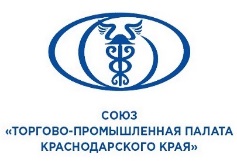 1. Полное наименование Вашей организации:1. Полное наименование Вашей организации:1. Полное наименование Вашей организации:1. Полное наименование Вашей организации:2. ИНН2. ИНН2. Адрес:2. Адрес:3. Телефон (с кодом города):3. Телефон (с кодом города):3. Телефон (с кодом города):Факс:Факс:E-mail:Сайт:Сайт:4. Основной вид деятельности Вашей организации, описание производимой продукции или оказываемых услуг:4. Основной вид деятельности Вашей организации, описание производимой продукции или оказываемых услуг:4. Основной вид деятельности Вашей организации, описание производимой продукции или оказываемых услуг:4. Основной вид деятельности Вашей организации, описание производимой продукции или оказываемых услуг:4. Основной вид деятельности Вашей организации, описание производимой продукции или оказываемых услуг:4. Основной вид деятельности Вашей организации, описание производимой продукции или оказываемых услуг:4. Основной вид деятельности Вашей организации, описание производимой продукции или оказываемых услуг:4. Основной вид деятельности Вашей организации, описание производимой продукции или оказываемых услуг:4. Основной вид деятельности Вашей организации, описание производимой продукции или оказываемых услуг:5. Укажите, пожалуйста, наименования интересующих Вас турецких фирм / фирмы для организации индивидуальных В2В встреч (в связи с ограниченным количеством времени просим Вас отметить не более 5 компаний):6. Представители Вашей организации на мероприятии (ФИО полностью, должность):5. Укажите, пожалуйста, наименования интересующих Вас турецких фирм / фирмы для организации индивидуальных В2В встреч (в связи с ограниченным количеством времени просим Вас отметить не более 5 компаний):6. Представители Вашей организации на мероприятии (ФИО полностью, должность):5. Укажите, пожалуйста, наименования интересующих Вас турецких фирм / фирмы для организации индивидуальных В2В встреч (в связи с ограниченным количеством времени просим Вас отметить не более 5 компаний):6. Представители Вашей организации на мероприятии (ФИО полностью, должность):5. Укажите, пожалуйста, наименования интересующих Вас турецких фирм / фирмы для организации индивидуальных В2В встреч (в связи с ограниченным количеством времени просим Вас отметить не более 5 компаний):6. Представители Вашей организации на мероприятии (ФИО полностью, должность):5. Укажите, пожалуйста, наименования интересующих Вас турецких фирм / фирмы для организации индивидуальных В2В встреч (в связи с ограниченным количеством времени просим Вас отметить не более 5 компаний):6. Представители Вашей организации на мероприятии (ФИО полностью, должность):5. Укажите, пожалуйста, наименования интересующих Вас турецких фирм / фирмы для организации индивидуальных В2В встреч (в связи с ограниченным количеством времени просим Вас отметить не более 5 компаний):6. Представители Вашей организации на мероприятии (ФИО полностью, должность):5. Укажите, пожалуйста, наименования интересующих Вас турецких фирм / фирмы для организации индивидуальных В2В встреч (в связи с ограниченным количеством времени просим Вас отметить не более 5 компаний):6. Представители Вашей организации на мероприятии (ФИО полностью, должность):5. Укажите, пожалуйста, наименования интересующих Вас турецких фирм / фирмы для организации индивидуальных В2В встреч (в связи с ограниченным количеством времени просим Вас отметить не более 5 компаний):6. Представители Вашей организации на мероприятии (ФИО полностью, должность):5. Укажите, пожалуйста, наименования интересующих Вас турецких фирм / фирмы для организации индивидуальных В2В встреч (в связи с ограниченным количеством времени просим Вас отметить не более 5 компаний):6. Представители Вашей организации на мероприятии (ФИО полностью, должность):7. ФИО, моб. телефон контактного лица:7. ФИО, моб. телефон контактного лица:7. ФИО, моб. телефон контактного лица:7. ФИО, моб. телефон контактного лица:7. ФИО, моб. телефон контактного лица:7. ФИО, моб. телефон контактного лица:7. ФИО, моб. телефон контактного лица:7. ФИО, моб. телефон контактного лица:7. ФИО, моб. телефон контактного лица:Участие в мероприятии бесплатное!Участие в мероприятии бесплатное!Участие в мероприятии бесплатное!Участие в мероприятии бесплатное!Участие в мероприятии бесплатное!Участие в мероприятии бесплатное!Участие в мероприятии бесплатное!Участие в мероприятии бесплатное!Участие в мероприятии бесплатное!